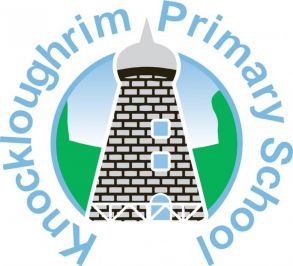 School Dates 2018/19 Term 1 Thursday 30th August 2018 –P1 +P7 Start (12pm finish) Friday 31st August 2018 – Whole School in Half Term Holidays Monday 29th October 2018- Friday 2nd November 2018 (inclusive) Friday 21st December Last Day of Term 1 (12pm finish) Christmas Holidays Monday 24th December 2018 – Thursday 3rd January 2018 Term 2 Monday 7th January (Term 2 starts) Half Term Holidays Monday 18th February 2019– Thursday 21st February 2019 (inclusive) Easter Holidays Thursday 18th April 2019 – Friday 26th April 2019 (inclusive) Term 3 Monday 29th April 2019 (Term 3 starts) Monday 6th May 2019 – May Day Bank Holiday Monday 27th May 2019 – Spring Bank Holiday Friday 28th June 2019 – Last Day of term (12pm finish) School Development Days The following dates have now been confirmed by the Department of Education and school will be closed for staff training on the following days:Friday 28th September 2018 Monday 1st October 2018 Friday 4th January 2019Friday 22nd February 2019 Monday 18th March 2019 Tuesday16th April 2019 Wednesday 17th April 2019 